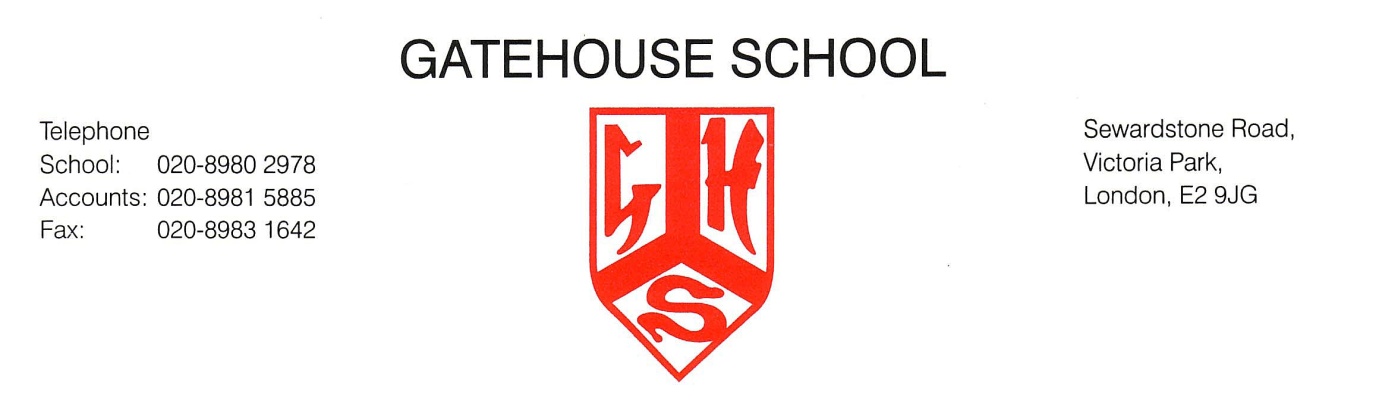 Individual Music Tuition at Gatehouse SchoolWe offer a wide variety of musical instrument tuition at Gatehouse. These lessons are 30 minutes long, at £27 per lesson, paid directly to the instrumental teacher. Lessons take place during the school day, and our highly-trained instrumental teachers rotate their timetables weekly to ensure children do not miss the same lesson twice in a row. Please note children will be added to a waiting list if instrument spaces are full.Please see the available instruments and teachers below:Please complete the slip below and return it to the Head of Music via the school office or email admin@gatehouseschool.co.uk.I would like my child to be added to the individual music tuition waiting list: Child’s name……………………………………..…………………………………………………………………… Class…………….Instrument(s)……………………………………………………………………………….Parent’s name ……………………………………………………………………………..…………….Parent Tel ……………………………………………………….…. Email …………………….…………..………………………Signature ……………………………..………………………………...... Date ……………………………Drum KitMr Sam JessonYear 2+FluteSaxophoneClarinetRecorderMr Thom HoskenYear 1+TrumpetFrench HornMrs Chrissie Ranson-ThompsonYear 2+ViolinViolaMs Hazel BrooksYear 1+CelloMs Meera RajaYear 2+GuitarUkuleleMr Grant DowseYear 1+PianoMr Oliver PayneMs Helen NicholasMr James BuckhamMr James GreenYear 1+Orchestral PercussionMr James GreenYear 2+SingingMrs Rachel FalaiseYear 1+Music TheoryMrs Chrissie Ranson-ThompsonYear 5+